Da er det på tide å begynne treningen mot en ny volleyballturnering. Neste års turnering blir LØRDAG 6. JANUAR. på Hegrahallen. Regler:Det skal være 3 damer og 3 menn på banen til enhver tid. Minimum 1person over 40 år og minimum 1 person som ikke er fylt 16 år.Hvert lag stiller med en dommer og en poengteller.Påmeldingsavgift: 600,-/lag. Det kan maks være 16 lag totalt i cupen. Det blir også:KiosksalgPremiering Så ta med hele familien og bli med på en trivelig dag på Hegrahallen!!Oppdatert info om turneringen finner dere på:   www.skjelstadmarkil.noPåmeldingsfrist: 15.desemberlklilleklev@hotmail.com(mob. 93003465)           Mvh. Skjelstadmark IL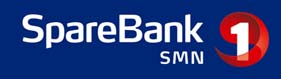 